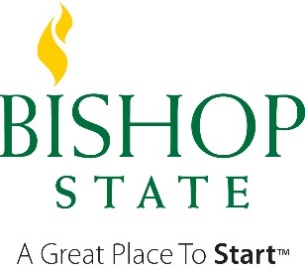 A Member of the Alabama Community College SystemPlease complete the following information in ink.  Incomplete forms will not be considered.___________________________________________________			_A______________________________Student’s Last Name                  First Name                         M.I. 			Bishop ID Number_____________________		_____________________			_____________________________@bishop.eduStudent’s Date of Birth		Last 4 digits of SSN			Bishop EmailPlease check the semester that you desire to use your GED Waiver:	_____ Fall			______ Spring		_____ SummerPlease acknowledge the following:________ Attach a copy of your class schedule.  ________ The waiver is for one class free class only.  ________ I am responsible for paying any and all charges not waived by this program.________ I must submit this form to the Office of Financial Aid at Bishop State Community     College PRIOR TO THE FIRST DAY OF CLASSES.  By signing below, you are authorizing Bishop State Community College to request information from the Alabama Community College System.____________________________________					___________________Student’s Signature									Dateno electronic signature, must be original------------------------------------------FOR OFFICE USE BELOW THIS LINE ---------------------------------------Tuition: _____________		Fees: _______________		Date Received: ______________